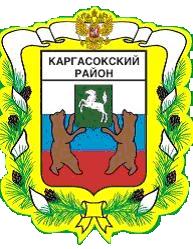 МУНИЦИПАЛЬНОЕ ОБРАЗОВАНИЕ «КАРГАСОКСКИЙ РАЙОН»ТОМСКАЯ ОБЛАСТЬАДМИНИСТРАЦИЯ КАРГАСОКСКОГО РАЙОНАПОСТАНОВЛЕНИЕ22.05.2018	       №120с. КаргасокО внесении дополнений в отдельные постановления Администрации Каргасокского района В целях уточнения расчета размеров субсидий производителям товаров, работ, услуг Администрация Каргасокского района постановляет:Порядок предоставления субсидий юридическим лицам (за исключением субсидий государственным (муниципальным) учреждениям), индивидуальным предпринимателям, физическим лицам, осуществляющим перевозку граждан автомобильным транспортом в городском, пригородном сообщении, утвержденный постановлением Администрации Каргасокского района от 06.06.2017 №150 «Об утверждении Порядка предоставления субсидий юридическим лицам (за исключением субсидий государственным (муниципальным) учреждениям), индивидуальным предпринимателям, физическим лицам, осуществляющим перевозку граждан автомобильным транспортом в городском, пригородном сообщении», дополнить пунктом 9.1 следующего содержания: « 9.1 Если по результатам отчетного года по несубсидируемым видам деятельности организации доходы превышают расходы, то в целях уточнения размеров субсидии организация производит перераспределение общехозяйственных расходов между видами деятельности следующим образом: - 90 % от суммы превышения доходов над расходами общехозяйственные расходы относятся на прибыльные виды деятельности; - оставшаяся сумма общехозяйственных расходов распределяется между субсидируемыми видами деятельности ( речные перевозки, пригородные автомобильные перевозки и городские автомобильные перевозки) пропорционально прямым расходам по этим видам деятельности. Таким образом, 10% превышения доходов над расходами по прибыльным видам деятельности остаются в распоряжении организации.».Порядок предоставления субсидий юридическим лицам (за исключением субсидий государственным (муниципальным) учреждениям), индивидуальным предпринимателям, физическим лицам, осуществляющим речные  перевозки граждан между поселениями муниципального образования «Каргасокский район», утвержденный постановлением Администрации Каргасокского района от 06.06.2017 № 151 «Об утверждении Порядка предоставления субсидий юридическим лицам (за исключением субсидий государственным (муниципальным) учреждениям), индивидуальным предпринимателям, физическим лицам, осуществляющим речные перевозки граждан между поселениями муниципального образования «Каргасокский район», дополнить пунктом 10.1 следующего содержания:«10.1 Если по результатам отчетного года по несубсидируемым видам деятельности организации доходы превышают расходы, то в целях уточнения размеров субсидии организация производит перераспределение общехозяйственных расходов между видами деятельности следующим образом: - 90 % от суммы превышения доходов над расходами общехозяйственные расходы относятся на прибыльные виды деятельности; - оставшаяся сумма общехозяйственных расходов распределяется между субсидируемыми видами деятельности (речные перевозки, пригородные автомобильные перевозки и городские автомобильные перевозки) пропорционально прямым расходам по этим видам деятельности. Таким образом, 10% превышения доходов над расходами по прибыльным видам деятельности остаются в распоряжении организации.».3. Официально опубликовать настоящее постановление в установленном порядке.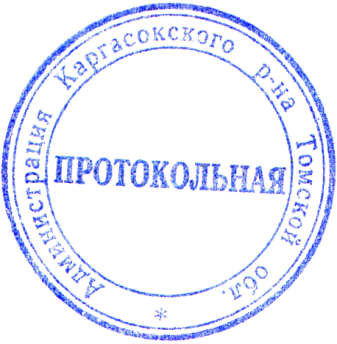 И.о. Главы Каргасокского района	         		                           Ю.Н. МикитичТ.В. Андрейчук(38253) 2 11 95kargasok@findep.org